LOVE UNLEASHEDJohnson Production GroupPress KitOne-LinerWhile hosting a puppy party, Hailey meets an uptight corporate suit who can’t help but fall for her easy way of making people smile as she teaches him that there’s more to life than having your feet planted firmly on the ground, especially when falling in love.Synopsis:
After a long day working as a princess for a kids party, Hailey realizes her beloved dog Bella has gotten out of her yard. Still dressed in her princess gown, Hailey searches for Bella and finds her covered in mud but thankfully, not in any trouble, or so she thinks.Flash Forward 60 Days Later… Hailey returns home and is greeted by Bella… and her six puppies! The chaos her new situation has created affirms to her practical father that it’s time Hailey planted her feet on the ground. But after failing the CPA exam, Hailey gave up on following in her father’s footsteps as an accountant and instead makes a living by hosting theme parties with her best friend Dana. When the puppies begin to eat - and chew - Hailey out of house and home, she comes up with the idea to put the puppies to use and host Puppy Parties! The first kids puppy party Hailey and Dana host is a comical comedy of errors. But there’s no doubt in Hailey’s mind that when one of her puppy’s jumps into the arms of Ryan - a strikingly handsome single father - that this was fate. When Ryan’s adorable daughter Alex convinces her dad to hire Hailey and her puppies for her own birthday party, Hailey realizes the man she has fallen for is a man just like her father - uptight and practical. But this does not dissuade Hailey from her convictions that she and Ryan have a connection - after all opposites do attract.A typical “suit”, Ryan runs a business that overhauls and fixes other businesses and corporations. After overhearing what a dud the office party he hosted last year was, Ryan hires Hailey to host this year's party. The puppies win over the office staff and Ryan’s reputation of being a boring stiff is softened. But it's Hailey and her infectious nature and gift of making people smile that begins to loosen Ryan up. This does not sit well with Ryan’s colleague Kelly who has always fancied Ryan as a good fit for herself. When Hailey learns Ryan’s beloved grandmother had to give up her dog when she was moved into a home, Hailey accompanies him for a visit, armed with one of her puppies. The joy the puppy brings Ryan’s grandmother and the other elderly inhabitants warms Ryan’s heart and he can’t help but feel as if he’s falling for Hailey and her unconventional ways. But despite the success of her puppy parties, Hailey can’t deny they aren’t paying the bills, and now with seven dog mouths to feed, Hailey finally agrees to take the CPA exam again. This time, to her father’s delight, she passes. When Ryan and his daughter discover Hailey may have no choice but to give up her puppy business, Ryan sweeps into action to help her. Using his own business savvy, he and Alex help Hailey find homes for all the pups, while keeping one puppy his daughter has fallen in love with. With an acute allergy to dogs, Kelly finally gives up the fight for Ryan and accepts that Ryan has clearly fallen for Hailey. Seeing how unhappy Hailey is crunching numbers, Hailey ‘s father accepts that his daughter is happiest when she’s putting smiles on other people’s faces. Working together, Ryan and Hailey’s father find a way for Hailey’s party planning business to succeed. Ecstatic, Hailey impulsively kisses Ryan for the first time and as they lock lips, Bella runs off once again…Flash Forward seven months later… Hailey walks down the aisle at her outdoor wedding. As she exchanges her “I do’s” with Ryan, Bella and her new six puppies race down the aisle bringing even more joy to the special day. ProducersExecutive ProducerTIMOTHY O. JOHNSONExecutive ProducerMICHAEL VICKERMANSupervising ProducerOLIVER DE CAIGNY ProducerNAVID SOOFIKey CastKey Cast BiographiesJEN LILLEYA star on both the silver and small screens, including the Academy Award-winning film The Artist, NBC’s iconic daytime series “Days of Our Lives,” ABC’s “General Hospital,” and a regular leading lady on the Hallmark Channel, actress/singer/philanthropist Jen Lilley has tackled countless roles throughout her illustrious career. 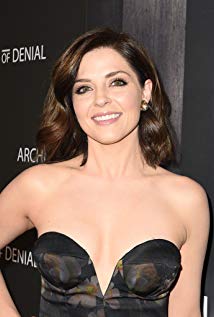 Jen Lilley’s creative prowess does not end when the director yells cut, she is also a singer and songwriter. Lilley balances her day job with her lifelong passion of 1960’s girl groups to create a collection of timeless songs that is set to have a whole new generation singing along. Her music exudes the same sultry ferocity of Twiggy and Jean Shrimpton, with Phil Spector’s wall of sound treatment via Rosie Danvers and her 50-piece orchestra.  CHRISTOPHER RUSSELL Christopher Russell is a first generation Canadian born to British parents. From a very young age, he was drawn to the arts and began performing. His first role as an actor was portraying Mary and Joseph's donkey in his pre-school production of “The Nativity Story,” for which he received rave reviews. In high school, Russell performed in many productions, most notably as Magnus Muldoon in a rendition of Tom Stoppard’s “The Real Inspector Hound,” which earned him the Sears Drama Festival Award of Excellence. 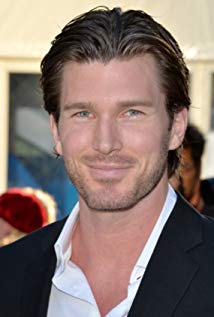 Russell recently filmed the lead role of Madison in ABC Family’s pilot “Gorgeous Morons.” His numerous television credits prior to that include guest star and recurring appearances on “Girlfriends’ Guide to Divorce,” “Men in Trees” with Anne Heche, “Flashpoint,” “The Listener,” “Murdoch Mysteries,” The CW’s “iZombie,” “Nikita,” “Supernatural” and “Beauty and the Beast,” as well as the TV movies “Love, Again,” “Midnight Masquerade,” “The Boy Next Door,” “Seduced By Lies” and “Catch A Christmas Star.” Russell’s film credits include “Gone Tomorrow,” “Gangster Exchange,” George Romero’s “Land of the Dead,” “Center Stage: Turn It Up” and “The Right Kind Of Wrong,” which was an official selection for TIFF 2013, starring “True Blood’s” Ryan Kwanten and Catherine O'Hara. Russell currently lives in Vancouver with his wife and his two children.BAILEY SKODJEBailey Skodje is an actress, known for The Crossing (2018), If There Be Thorns (2015) and The Miracle Season (2018). 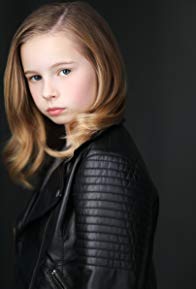 DONNA BENEDICTODonna Benedicto was born in Vancouver, British Columbia, Canada. She is an actress and producer, known for Supergirl (2015), Almost Human (2013) and Supernatural (2005).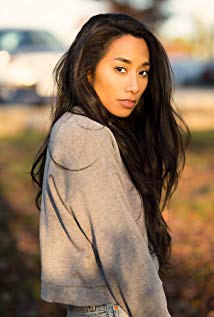 LINDSAY MAXWELL  Lindsay Maxwell was born on September 10, 1981 in Powell River, British Columbia, Canada. She is an actress, known for Good Luck Chuck (2007), Supernatural (2005) and Blackstone (2009). She has been married to Andrew Murdoch since May 19, 2017.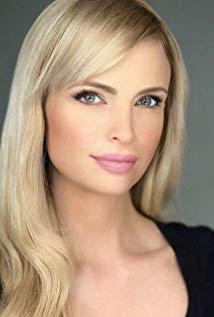 Production CreditsFull CastCasting byJUDY LEEProduction DesignerHEATHER COUTTSDirector of PhotographyMIKE KAMEdited ByJASON NIELSENMusic byRUSS HOWARD IIISupervising ProducerOLIVER DE CAIGNYExecutive ProducerMICHAEL VICKERMANExecutive ProducerTIMOTHY O. JOHNSONProduced ByNAVID SOOFIStory ByBARBARA KYMLICKATeleplay ByCHRISTIE WILL WOLFDirected byCHRISTIE WILL WOLFProducer BiographiesTIMOTHY O. JOHNSON – Executive ProducerTim Johnson is among the most active and reliable producers in the business thanks to top rate productions and global distribution appeal. Johnson is also responsible for producing the international hit series, DR. QUINN, MEDICINE WOMAN for CBS for over 5 seasons. During his 100-episode tenure, he also developed and produced the original docu-drama COLD CASE for CBS network, which was the very first program to integrate television with the Internet.Johnson has produced over 150 movies, 15 globally released series for every major US network - including ABC, Disney, CBS, NBC, Netfly, FOX and Sony.JOHNSON PRODUCTION GROUP The Johnson Production Group contracts globally to produce television and motion picture content for international networks, studios and distributors. Based in Los Angeles and Vancouver, British Columbia, the company manages production, facilitates development and financing, procures distribution and guarantees quality and timely execution of its programs. While costs have gone up, so has the demand for quality. No longer is good enough, good enough. Johnson Production Group serves that segment when a show needs to be "A" quality, but produced efficiently enough to meet a locked budget. JPG specializes in value, protection of creative elements, and delivery of a quality finished product.OLIVER DE CAIGNY - ProducerOliver De Caigny is a Canadian producer originally from Belgium, his background in financing, production, and post production makes his a well-rounded producer for any type of production. His experience in financing and production agreements (film and TV series and movies-of-the week), distribution agreements (both domestic and foreign) as well as international co-productions, Canadian tax credit, Telefilm Canada and Canada Media Fund incentives provides him with a well-rounded background in development, production and distribution for motion pictures, television series and productions.Recent ProjectsEat, Play, Love  –ProducerSleepwalking in Suburbia –Producer Woman on the RunInfidelity in Suburbia –Producer Sleigh Bells Ring – ProducerThe Rooftop Christmas Tree – ProducerA Snow Capped Christmas – ProducerA December Bride – Producer The Mistletoe Promise – ProducerThe Convenient Groom – ProducerTulips in Spring – ProducerHearts of Spring – ProducerBecoming Santa – ProducerMagic Stocking – Producer Just in Time for Christmas – Producer A Gift Wrapped Christmas – Producer A Mother's Instinct – Producer Ice Sculpture Christmas – Producer The Reckoning – ProducerFamily for Christmas – ProducerHer Infidelity – ProducerA Gift of Miracles – ProducerStrange Empire (13 episodes) – ProducerHer Infidelity - ProducerPaper Angels - ProducerA Cookie Cutter Christmas) - ProducerFor Better or For Worse – ProducerA Ring By Spring – ProducerJune In January – ProducerBaby Bootcamp  – ProducerA Badge Of Betrayal (aka Sole Custody) – ProducerR.L. Stine’s: The Haunting Hour (53 Episodes) – Associate ProducerA Bride For Christmas – ProducerThe Dating Coach – ProducerRadio Rebel – Executive ProducerSeattle Superstorm – ProducerCHRISTIE WILL WOLF - DirectorChristie Will Wolf studied at Emerson College in Boston MA, and the College of Charleston in SC. She earned a BA in Business Arts Management, in addition to a BA in Theatre Performance (concentrating in Music Theatre and Film). Christie also earned a BFA in Art History, along with receiving a 'Leadership in the Arts' Distinction Award, upon graduation.Following University, Christie graced stages across North America, before moving to Los Angeles where she worked as an actress, model, and emerging director and writer. During this time, she split the year by living between Vancouver Canada and Los Angeles California. In Vancouver, Christie founded the first avant-garde black box theatre; The Beaumont Playhouse (based on the teachings of Sanford Meisner; Christie was a long time student of Robert Carnegie's 'Playhouse West' in Los Angeles). It was during her time back in the theatre that Christie honed in on her writing and directing for the stage. After finding success and audiences within the theatre scene, Christie soon transposed her efforts into film.Career: Her first short film 'Dysfunction' was received with critical acclaim, encouraging Christie to focus her creative aspirations to further writing and directing for the big and small screen. She worked as Peter Berg's director's assistant (Smokin Aces, Friday Night Lights, Hancock, The Rundown), before moving into Senior Executive in Business Development for singer/ entertainer Paula Abdul (responsible for the development of Paula's first reality show 'Hey Paula'). From this position, Christie focused her sights on directing electronic press kits for feature films, and learning the business of movie production. Her sharp story telling, and creative approach to these electronic press kits, made for happy distributors and producers. She quickly moved into a producer’s seat, after earning the respect from her colleagues and peers.After successfully producing (co-producing & associate producing) on various film and televised projects, Christie naturally segued into writing and directing feature films.As a new female writer, director, producer on the Hollywood scene, Christie's work has been described as "fresh, often providing an uncontrived social commentary on Hollywood" (ref: TS 2006). Her writing and directing has also been described as "authentic, uncensored, and female centric; Christie Will is one of those emerging talents to keep your eye on" (The Sun)Christie lives on the West Coast between Los Angeles, California, USA, and Vancouver, British Columbia, Canada.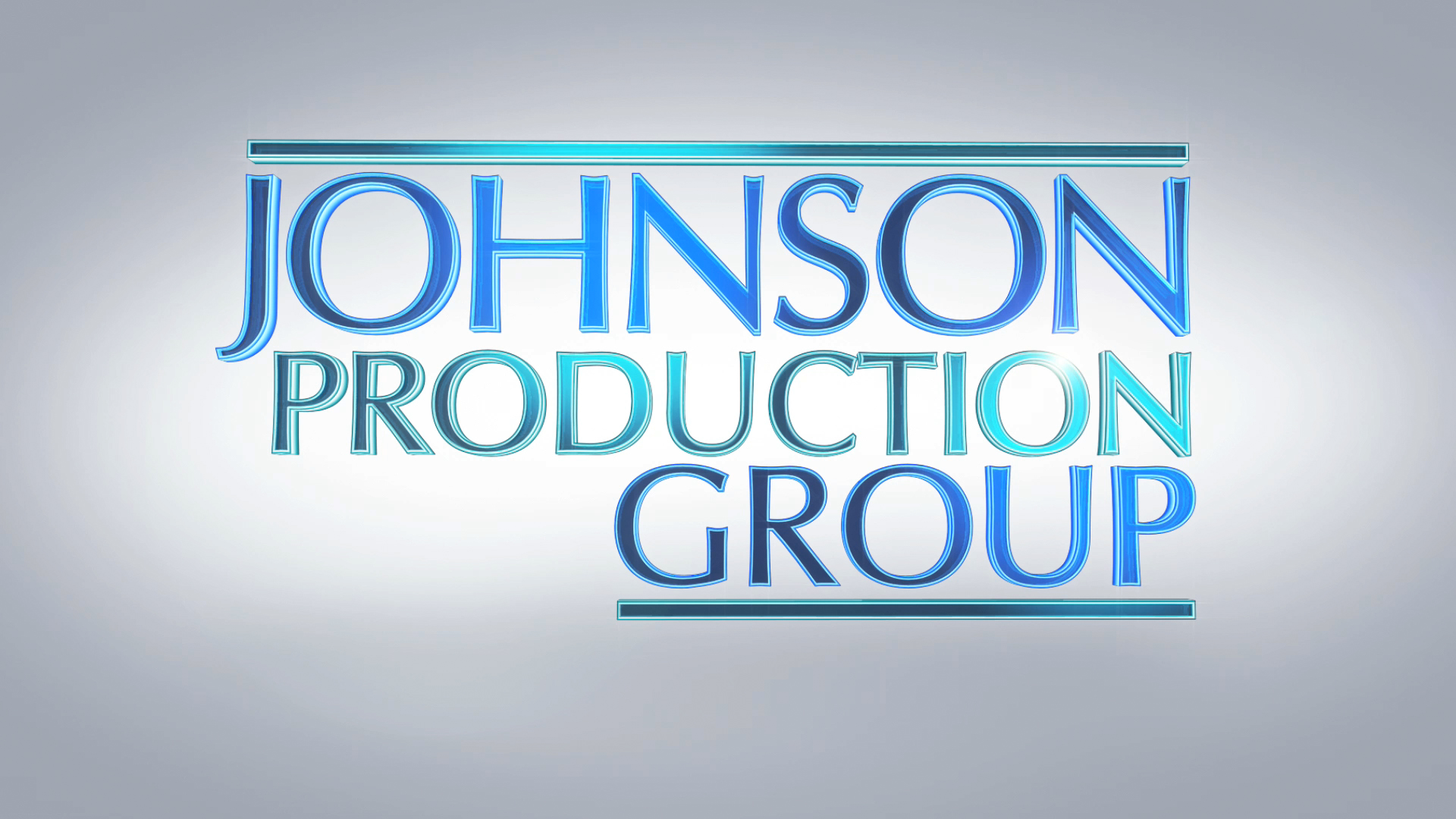 CHARACTERHailey GoodeRyan HillEmmy HillDana BartonKelly DonaldsonACTORJEN LILLEYCHRISTOPHER RUSSELLBAILEY SKODJEDONNA BENEDICTORLINDSAY MAXWELLActorsJEN LILLEYCHRISTOPHER RUSSELLBAILEY SKODJEDONNA BENEDICTORLINDSAY MAXWELLMARK BRANDONKEN CAMROUX-TAYLORCHRIS SHIELDSJUSTINE WARRINGTONJAYDEN RAINNIEDAVID PARENTJILL MORRISONALEXANDRA STAESONMADELEINE KELDERSPETER BUNDICLOSSEN CHAMBERSKWESI AMEYAWSTEVE WOODLEYDARCY WOODLEYDYLAN WOODLEYRoleHailey GoodeRyan HillEmmy HillDana BartonKelly DonaldsonWade GoodeFredMayor BetzAnnTeen #2Dave HennessyPatriciaMom #3Mom #4BradJanicePolice OfficerAnimal WranglerWrangler Assistants